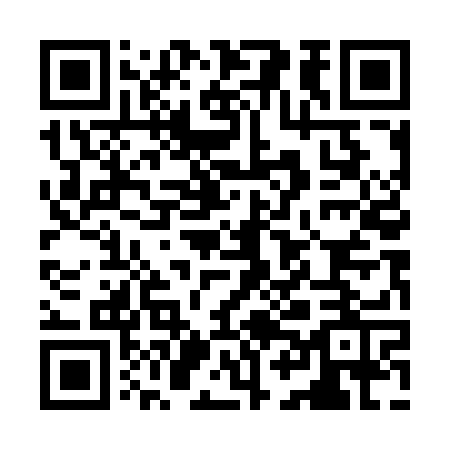 Ramadan times for Bahnhof Suderburg, GermanyMon 11 Mar 2024 - Wed 10 Apr 2024High Latitude Method: Angle Based RulePrayer Calculation Method: Muslim World LeagueAsar Calculation Method: ShafiPrayer times provided by https://www.salahtimes.comDateDayFajrSuhurSunriseDhuhrAsrIftarMaghribIsha11Mon4:464:466:4112:283:326:166:168:0512Tue4:434:436:3912:283:336:186:188:0713Wed4:414:416:3712:283:346:206:208:0914Thu4:384:386:3412:273:356:216:218:1115Fri4:364:366:3212:273:376:236:238:1316Sat4:334:336:2912:273:386:256:258:1517Sun4:304:306:2712:263:396:276:278:1718Mon4:284:286:2512:263:406:296:298:1919Tue4:254:256:2212:263:416:306:308:2120Wed4:224:226:2012:263:426:326:328:2321Thu4:204:206:1812:253:436:346:348:2522Fri4:174:176:1512:253:446:366:368:2723Sat4:144:146:1312:253:456:386:388:2924Sun4:114:116:1012:243:476:396:398:3125Mon4:084:086:0812:243:486:416:418:3426Tue4:054:056:0612:243:496:436:438:3627Wed4:034:036:0312:233:506:456:458:3828Thu4:004:006:0112:233:516:476:478:4029Fri3:573:575:5812:233:526:486:488:4330Sat3:543:545:5612:233:536:506:508:4531Sun4:514:516:541:224:547:527:529:471Mon4:484:486:511:224:557:547:549:502Tue4:454:456:491:224:567:557:559:523Wed4:424:426:471:214:577:577:579:544Thu4:394:396:441:214:577:597:599:575Fri4:364:366:421:214:588:018:019:596Sat4:334:336:401:214:598:038:0310:027Sun4:294:296:371:205:008:048:0410:048Mon4:264:266:351:205:018:068:0610:079Tue4:234:236:331:205:028:088:0810:0910Wed4:204:206:301:195:038:108:1010:12